ENDOCRINE EMERGENCY GUIDELINES (Updated 1.8.13 RL)HypoglycemiaIf low BS and cause unknown, GET CRITICAL SAMPLE PRIOR TO TREATMENT!*Labs tested during hypoglycemia are critical to identifying cause and preventing  recurrence*Serum critical sampleBMP Insulin, C-peptide, Cortisol, GHFree fatty acids, B-hydoxybutyrate, AcetoacetateLactate, Ammonia, Save serum (sulfonylureas), Total and Free carnitineAt any time Acylcarnitine profile, serum amino acids, Urine – as quickly after hypoglycemia as possibleUrine ketonesUrine Organic acidsIf suspect hyperinsulinism, glucagon stim test (0.03mg/kg, max 1 mg) and measure lab glucose at 0, 15, and 30 minutesAcute Treatment: obtain critical sample and correct hypoglycemia within 10-15 minutesIV or IO dextrose bolus (D10%, or D25%), followed by continuous infusion of Dextrose IVF and frequent blood sugar checks (q1-2 hrs initially, maybe more frequent)D25%  2-4 ml/kg; D10 5-10 ml/kg (neonates 2 ml/kg D10)IF insulin-mediated, treat with glucagon 0.03 mg/kg up to 1 mg OR 0.5 mg IM <20kg, 1 mg IM >20 kg Adrenal InsufficiencyCritical Sample before treatment: cortisolIf suspect primary adrenal insufficiency, include ACTH, renin, aldosteroneIf suspect CAH, include 17OH-progesterone or CAH-6b panelAlso check BMP, CBC, U/ATreat while awaiting resultsNormal Saline Bolus 20ml/kgHydrocortisone 50-100 mg/m2 IV bolus (lower end of range if less sick, higher end of range if more sick) followed by 50-65 mg/m2/day, divided q6hIf no IV access, SoluCortef IM or Dexamethasone IMSoluCortef 50-65 mg/m2 IV/IM – short acting  At this dose, adequate mineralocorticoid activity to replace moderate doses of oral fludrocortisone (80 mg HC = 0.2 mg fludrocortisone)Dexamethasone 1.5-2 mg/m2 IV/IM—long actingNo mineralocorticoid activity  Does not cross react with cortisol in lab assay so can use Dex if unable to get cortisol before treatment and then do Cortrosyn stimulation test after treatmentSoluMedrol 10-15 mg/m2 IV/IM–intermediate actingNo mineralocorticoid activityFor milder presentation, ex. known diagnosis with flu symptoms, but hemodynamically stable, can skip load, use 50-65/m2/day, divided every 6 hours.Known adrenal insufficiency (ie CAH or hypopituitarism) and adrenal crisisLoading dose hydrocortisone IV or IM 50mg/m2 x1 then 50mg/m2/day divided q6hrsIf BSA unknown or for more rapid dosing, can use age:<3 y.o.: 25mg bolus followed by 25-30mg/day divided q6hrs3-12 y.o.: 50mg bolus followed by 50-60mg/day divided q6hrs>12 y.o.: 100mg bolus followed by 100mg/day divided q6hrsIf severely ill or unable to take PO due to continued emesis, but no IV, can give SoluCortef 30-50mg/m2 IM (better for CAH because has fludrocortisone activity at high doses, but only lasts about 6 hours), or Dexamethasone 1.5-2mg/m2 IM (better for panhypopit because they don’t need mineralocorticoid replacement and lasts 24hrs)If less ill (ie, not in crisis but needs stress doses because of fever or vomiting), can give double or triple oral dose (usually double if fever, triple if vomiting or more sick)Normal saline bolus 20ml/kg/ IV then D5NS or D10NS (depending on blood sugar) at 1.5 x maintenanceMonitor electrolytes, BPFor anesthesia: begin triple dose the night before the procedure, then 30-50mg/m2 IV or IM on call to the OR prior to anesthesia; and continue stress doing for 24 hrs after procedureHypercalcemiaCritical sample: Ca, Phos, iPTHOther labs: 25OHD, 1,25OH2D, urine ca/cr, CBCTreatment for severe hypercalcemia (Ca >14): same initial treatment independent of the causeSaline diuresis: NS bolus followed by 2.5-3L/m2/da Saline diuresis generally works rapidly, but only as long at it is continued, and usually does not normalize calcium.Begin Lasix 1 mg/kg/dose every 4-6 hours only when adequate hydration is achievedDecreases bone resorption and increases urinary excretion of Ca and PhosCalcitonin 4 units/kg IV/IM/SC q 12 hrsTachyphylaxis  common (often 2nd-line therapy yCommon side effects: nausea, vomiting, flushingDiscontinue any medications known to cause or worsen hypercalcemiaAvoid immobilizationIf mild/moderate (Ca <13-14) and no contraindication to PO: 2-3 L/day water plus PO salt to promote Ca excretionTherapy specific for underlying disorder Hyperparathyroidism  parathyroidectomy Glucocorticoids  effective  if associated with hematologic malignancy or diseases with increased 1,25 (OH)2 vitamin D.HypocalcemiaCritical sample: Calcium, Phosphorus, Magnesium, intact PTH before treatmentCa and PTH need to be simultaneous, and PTH MUST be obtained while Ca is lowCollect urine Ca/Cr while Ca low if possible If there is reason to suspect low albumin, check ionized calcium or calculate corrected calcium using albuminCorr Ca = measured calcium + [0.8 (4-albumin)]Other useful labs: CMP (kidney, liver, bone function), 25OHD, 1,25OH2D, urine Ca/CrTreatment if Symptomatic - tetany, sz, apnea, heart failure, laryngospasmSlow (<1 ml/min) IV infusion 10% Ca gluconate 1 ml/kg100 mg/ml Ca Gluconate = 9 mg/ml elemental CaCardiac monitoring (bradycardia, shortened QTc);  close attention to infusion site if not central IV (risk of tissue necrosis if peripheral IV infiltration)If Mg low, replace with 0.1-0.2 ml/kg 50% Mg SulfateIf not acutely symptomatic, can do more comprehensive eval first to determine cause and appropriate oral treatmentThyroid Storm (Thyrotoxic Crisis)≥45, highly suggestive of thyroid storm; 25–44, thyroid storm; and <25, thyroid storm unlikely.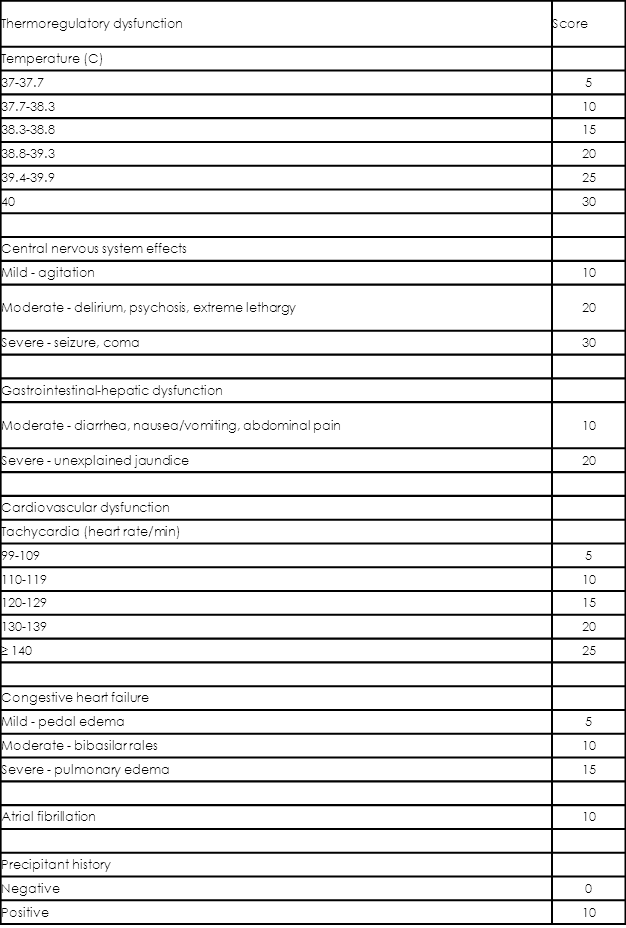 Critical Sample: Free T4 and TSH run STATOther labs: TBII, TSI, TPO antibodiesUseful to measure: CMP (glucose, liver function), CBC (acute infection?), urine pregnancy testAcute TreatmentOxygenAdrenergic blockade (if not in CHF) - goal HR<100Propranolol (PO  2mg/kg/day div Q6-8 hrs or IV 0.01mg/kg/dose (max 5mg) over 10-15  min)If contraindication to propranolol (ie asthma), can use atenolol (cardioselective) with cautionIV fluids (cooled if necessary)Cooling blanketsAntipyretics should be avoided when possibleSedation – phenobarbital stimulated thyroid hormone clearanceHemodynamic support/treat CHF if presentLonger term treatment: Block thyroid hormone synthesis and releaseThionamides – block thyroid hormone synthesisPTU (propylthiouracil): black box warning in pedsMethimazole : ~0.8 mg/kg up to 60 mg loading, then ~0.4 mg/kg up to 30 mg every 6 hours (5, 10 mg tabs)High Dose Iodine – blocks release of already formed thyroid hormoneShould be delayed until 1-2 hours after thionamide, to prevent transient increase in thyroid hormone levels SSKI (Lugol solution) 5 drops every 6-12 hoursUse will necessitate delay in radioactive iodine treatment if that is desiredBlock peripheral conversion of T4 to T3Corticosteroids (stress dose HC or equivalent)Propranolol Iodinated contrast agentsIdentify and treat precipitating event causing severe decompensationinfection, pregnancy, emotional stress, DKA, pulmonary embolism, CVA, trauma, hypoglycemiaAssess for underlying causeGrave’s disease, functioning thyroid nodule (“hot nodule”)